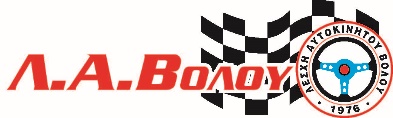 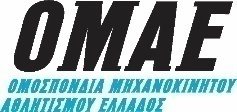 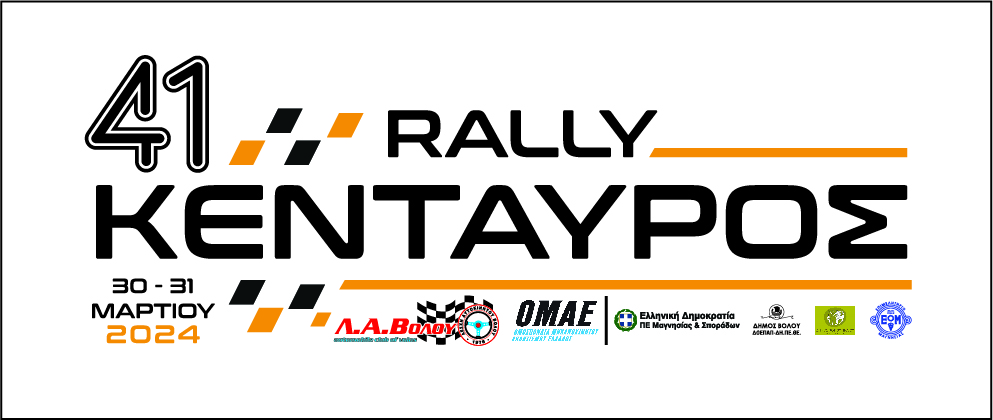   ΣΥΜΠΛΗΡΩΜΑΤΙΚΟΣ KANONIΣMOΣΑριθμός Μητρώου ΕΠΑ:ΕΠΙΤΡΟΠΗΑΓΩΝΩΝ (ΕΠ.Α.)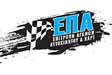 ΠΡΟΓΡΑΜΜΑ						Σελ. 3	Γραμματεία Αγώνα, Γραφ. Τύπου, Πίν. Ανακοινώσεων	Σελ. 3,4	Άρθρο  1 – Οργάνωση					Σελ. 4Άρθρο  2 – Γενικά						Σελ. 6Άρθρο  3 – Περιγραφή					Σελ. 6Άρθρο  4 – Δεκτά Αυτοκίνητα				Σελ. 6Άρθρο  5 – Δηλώσεις Συμμετοχής-Εγγραφές			Σελ. 6,7Άρθρο  6 – Παράβολα Συμμετοχής-Ασφάλιση		Σελ. 7,8Άρθρο  7 – Διαφημίσεις 					Σελ. 8,9Άρθρο  8 – Αρ. Συμμετοχής-Ονόματα Πληρώματος		Σελ. 9,10Άρθρο  9 – Αναγνωρίσεις					Σελ. 10,11Άρθρο 10 –Μέτρα Ασφαλείας				Σελ. 12,13,14,15Άρθρο 11 –Διοικητικός & Αρχικός Τεχνικός έλεγχος		Σελ. 15,16Άρθρο 12 –Εκκίνηση					Σελ. 16,17,18,19Άρθρο 13 – Διακοπή  Ειδικής Διαδρομής			Σελ. 19,20Άρθρο 14 – Ενστάσεις και Εφέσεις				Σελ. 20Άρθρο 15 – Κατατάξεις-Ανακοίνωση Αποτελεσμάτων		Σελ. 20Άρθρο 16 – Βραβεία-Κύπελλα				Σελ. 20,21Άρθρο 17 – Απονομή					Σελ. 21ΑΝΑΛΥΤΙΚΟ ΔΡΟΜΟΛΟΓΙΟ ΑΓΩΝΑ				Σελ. 22ΘΕΣΕΙΣ ΣΤΑΘΜΩΝ ΣΕΧ & ΕΔ				Σελ. 23ΠΡΟΘΕΣΗ ΕΝΣΤΑΣΗΣ					Σελ. 24ΑΝΑΦΟΡΑ ΣΥΜΒΑΝΤΟΣ					Σελ. 26ΕΝΤΥΠΟ ΑΝΑΦΟΡΑΣ					Σελ. 28ΕΙΔΟΠΟΙΗΣΗ ΕΓΚΑΤΑΛΗΨΗΣ ΑΓΩΝΑ			Σελ. 30ΠPOΓPAMMAΓPAMMATEIA AΓΩNA - EΠIΣHMOΣ ΠINAKAΣ ANAKOINΩΣEΩN - ΓΡΑΦΕΙΟ TYΠOYΩράριοOι αγωνιζόμενοι πρέπει να βρίσκονται σε συνεχή επαφή με τη Γραμματεία του αγώνα για να παραλαμβάνουν ταΔελτία Πληροφοριών.SERVICEPARKΘα πραγματοποιηθεί, σε κατάλληλο διαμορφωμένο χώρο στο χωριό Αφέτες.PARK FERMEΘα πραγματοποιηθεί, σε κατάλληλο διαμορφωμένο χώρο στο χωριό Αφέτες.APΘPO 1 - ΟΡΓΑΝΩΣΗO αγώνας θα διεξαχθεί σύμφωνα με τις διατάξεις:α.	ΤουΕθνικούΑθλητικούΚανονισμού (EAK) και των παραρτημάτων τουβ.	Της Προκήρυξης Πρωταθλημάτων της ΕΠΑ/ΟΜΑΕ καθώς & των εγκυκλίων τηςγ.	Του Γενικού Κανονισμού και των παραρτημάτων τουδ.	Του παρόντος Συμπληρωματικού Κανονισμού(που αποτελεί συμπλήρωμα του Γενικού Κανονισμού) και των παραρτημάτων τουε.  και βάσει του υγειονομικού πρωτοκόλλουΟι τροποποιήσεις, προσθήκες ή/και διορθώσεις στον Συμπληρωματικό Κανονισμό θα ανακοινωθούν με αριθμημένα και χρονολογημένα δελτία πληροφοριών που θα εκδοθούν από τον Οργανωτή ή τους Αγωνοδίκες σε χαρτί κίτρινου χρώματος.1.1	KAΘOPIΣMOΣΟνομασία Αγώνα:	41ο RALLYKEΝΤΑΥΡΟΣ Οργανωτής:	ΛΕΣΧΗ ΑΥΤΟΚΙΝΗΤΟΥ ΒΟΛΟΥ (Λ.Α.ΒΟΛΟΥ)Ημερομηνία διεξαγωγής:	30-31 ΜΑΡΤΙΟΥ 20241.2	OPΓANΩTIKHEΠITPOΠHΠρόεδρος:	Μπέτας Γιώργος		Mέλη:	Απόστολος Γρίβας –Αλέξανδρος Παπαδόπουλος1.3 	ΣTEΛEXHTOYAΓΩNAΠαρατηρητής ΕΠΑ/ΟΜΑΕ	Πρόεδρος Αγωνοδικών:		2ος Αγωνοδίκης:	Γεώργιος Μόρας3ος Αγωνοδίκης:	Ιωάννης ΓιαννάςΑλυτάρχης:		Νίκος Καραλής		Βοηθός Αλυτάρχη:		Αθανάσιος ΜόραςΓραμματέας του αγώνα:		Ευαγγελία ΣυνοδινούΕπικ. Τεχνικός Έφορος:		Χρήστος ΕυαγγέλουΤεχνικοί Έφοροι:		Σταύρος Κουμπλάκης			Σταύρος Βάτσιος - Μάνος Καλαντζής Επικεφαλής ασφαλείας:		Απόστολος Γρίβας		Υπεύθυνος Τύπου:		Γιώργος  Λαμπράκης		Επικεφαλής Γιατρός:		Κώστας  ΣταμνάςΥπεύθυνος Service Park:		Κώστας Παντίδος	Υπεύθυνος Αποτελεσμάτων:	INFOMEGAΥΠΕΥΘΥΝΟΣ ΣΧΕΣΕΩΝ ΜΕ ΑΓΩΝΙΖΟΜΕΝΟΥΣΜιχάλης Ευφραίμογλου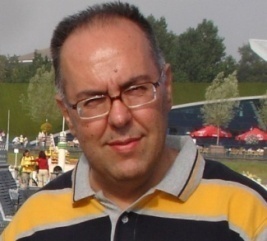 θα είναι παρών στον Αρχικό ΤΕ, στις  Συνεδριάσεις Αγωνοδικών, στην Εκκίνηση, στο SP, στον Τερματισμό και στον χώρο του Park Ferme.APΘPO 2 – ΓENIKAΤΙΤΛΟΙ ΚΥΠΕΛΛΟΥ ΑΓΩΝΩΝ ΡΑΛΛΥ ΑΣΦΑΛΤΟΥ ΝΟΤΙΟΥ ΕΛΛΑΔΟΣΚύπελλο Οδηγών Ράλλυ Ασφάλτου Νοτίου Ελλάδος ΓενικήςΚύπελλο Οδηγών Ράλλυ Ασφάλτου Νοτίου Ελλάδος F2 (R+N+A)Κύπελλο Οδηγών Ράλλυ Ασφάλτου Νοτίου Ελλάδος F2 (E)Κύπελλο Συνοδηγών Ράλλυ Ασφάλτου Νοτίου Ελλάδος ΓενικήςΚύπελλο Συνοδηγών Ράλλυ Ασφάλτου Νοτίου Ελλάδος F2 (R+N+A)Κύπελλο Συνοδηγών Ράλλυ Ασφάλτου Νοτίου Ελλάδος F2 (E)Έπαθλα Κατηγοριών Οδηγών &ΣυνοδηγώνΈπαθλο Οδηγών&Συνοδηγών Ράλλυ Ασφάλτου της κατηγορίας C1Έπαθλο Οδηγών&Συνοδηγών Ράλλυ Ασφάλτου της κατηγορίας C2Έπαθλο Οδηγών&Συνοδηγών Ράλλυ Ασφάλτου της κατηγορίας C3Έπαθλο Οδηγών&Συνοδηγών Ράλλυ Ασφάλτου της κατηγορίας C4Έπαθλο Οδηγών&Συνοδηγών Ράλλυ Ασφάλτου της κατηγορίας C5Έπαθλο Οδηγών & Συνοδηγών Ράλλυ Ασφάλτου της κατηγορίας C6Έπαθλο Οδηγών & Συνοδηγών Ράλλυ Ασφάλτου της κατηγορίας RGTΑΡΘΡΟ 3 - ΠEPIΓPAΦHΣυνολικό μήκος  του αγώνα				110,33	Αριθμός ΕΔ				4	Σύνολο χιλιομέτρων ΕΔ				40,30	Αριθμός τμημάτων διαδρομής				2	Αριθμός σκελών				1	Τύπος οδοστρώματος κάθε σκέλους		ΆσφαλτοςAPΘPO 4 – ΔEKTA AYTOKINHTAΑυτοκίνητα Κατηγορίας C1, C2, C3, C4, C5, C6 για το Κύπελλο Ράλλυ Ασφάλτου Νοτίου Ελλάδος.ΑΡΘΡΟ  5 - ΔHΛΩΣEIΣ ΣΥΜΜΕΤΟΧΗΣ – EΓΓPAΦEΣΔηλώσεις γίνονται μέσω Συστήματος Διαδικτυακής Διαχείρισης Αγώνων-ΣΔΔΑ.  Εγκυκλίους 6 και επόμενεςΗ Δήλωση συμμετοχής πρέπει να υποβληθεί αυστηρά μέχρι την Παρασκευή 22 Μαρτίουκαι ώρα 24:00 της προηγούμενης από τον αγώνα εβδομάδα. 5.1 Η Οργανωτική Επιτροπή έχει το δικαίωμα με τη σύμφωνη γνώμη της ΕΠΑ/ΟΜΑΕ, να αρνηθεί την εγγραφή οποιουδήποτε διαγωνιζόμενου/συμμετέχοντα ή οδηγού γνωρίζοντάς του τους λόγους άρνησής της (ΕΑΚ Άρθρο 3.14). Η απόρριψη πρέπει να γνωστοποιηθεί στον ενδιαφερόμενο εγγράφως το αργότερο εντός της πρώτης εργάσιμης μέραςμετά το κλείσιμο των εγγραφών.5.2 Εάν ο αγώνας έχει λιγότερες από 20 συμμετοχές θα ματαιώνεται.ΑΡΘΡΟ  6 - ΠAPABOΛA ΣYMMETOXHΣ - AΣΦAΛIΣHTα παράβολα συμμετοχής καθορίζονται ως εξής :Tα παράβολα συμμετοχής καθώς και η διαβάθμισή τους, ανάλογα με την ύπαρξη ή όχι προαιρετικής διαφήμισης, καθορίζονται σύμφωνα με την ισχύουσα εγκύκλιο της ΕΠΑ στα:Πληρωμή στο ΣωματείοΤο παράβολο συμμετοχής μπορεί να πληρωθεί είτε στο γραφείο του σωματείου, είτε στους  παρακάτω λογαριασμούς Τραπέζης:Τράπεζα: 		ΕΘΝΙΚΗ		Όνομα Λογαριασμού: 	ΛΕΣΧΗ ΑΥΤΟΚΙΝΗΤΟΥ ΒΟΛΟΥΑριθ. Λογαριασμού:	810 – 296014-16ΙΒΑΝ: 			GR42 0110 8100 0000 8102 9601 416Τράπεζα:		ΠΕΙΡΑΙΩΣ 		Όνομα Λογαριασμού: 	ΛΕΣΧΗ ΑΥΤΟΚΙΝΗΤΟΥ ΒΟΛΟΥΑριθ. Λογαριασμού: 	5610 – 082989 – 723 	ΙΒΑΝ: 			GR80 0172 6100 0056 1008 2989 723 Τα έξοδα τραπέζης επιβαρύνουν τον καταθέτη.Οι ως άνω τιμές αφορούν τους συμμετέχοντες που θα κάνουν χρήση προαιρετικής διαφήμισης ενώ περιλαμβάνει το ποσό των 78,00€ που αντιστοιχεί στο παράβολο ασφάλισης και κατατίθεται μέσω της ηλεκτρονικής υποβολής δήλωσης συμμετοχής στο ΣΔΔΑ (www.e-omae-epa.gr).  Σε περίπτωση μη χρήσης προαιρετικής διαφήμισης τότε το παράβολο αυξάνεται κατά 100 € κατά περίπτωση. Νέοι αγωνιζόμενοι θεωρούνται αυτοί που εκδίδουν δελτίο για πρώτη φορά και στο δελτίο αθλητή τους υπάρχει σημείωση δηλωτική του νέου αγωνιζομένου.Tο παράβολο συμμετοχής επιστρέφεται εξ ολοκλήρου:6.2.1	Σε υποψήφιους που η συμμετοχή τους δεν έγινε δεκτή.6.2.2	Σε περίπτωση που ματαιωθεί ο αγώνας.6.2.3	Σε περίπτωση που αναβληθεί ο αγώνας.6.2.4 Το παράβολο συμμετοχής ΔΕΝ ΕΠΙΣΤΡΕΦΕΤΑΙ σε περίπτωσηαποκλεισμού του αυτοκινήτου λόγω τεχνικού προβλήματος στοναρχικό τεχνικό έλεγχο.6.2.6 Καμία συμμετοχή δεν θα γίνεται δεκτή και δεν θα ανακοινώνεται ανδεν έχει εξοφληθεί το παράβολο συμμετοχής και στον οργανωτή μέχρι την λήξη των συμμετοχών.Στο παράβολο συμμετοχής περιλαμβάνεται και η ασφάλεια τουδιαγωνιζομένου για την έναντι τρίτων αστική ευθύνη αυτού.Η ασφαλιστική κάλυψη είναι σε ισχύ τουλάχιστον για τα πληρώματα πουσυμμετέχουν στη διαδρομή του αγώνα από την εκκίνηση μέχρι τον τερματισμό, παύει δε να ισχύει από τη στιγμή της οριστικής εγκατάλειψης από τον αγώνα ή του αποκλεισμού από αυτόν. 6.5 Τα αυτοκίνητα των service, τα βοηθητικά και τα αυτοκίνητα που χρησιμοποιούνται στις αναγνωρίσεις, ακόμα και αυτά που είναι εφοδιασμένα με τις ειδικές πινακίδες του οργανωτή, δεν μπορούν να θεωρηθούν ως επίσημες συμμετοχές του αγώνα και κατά συνέπεια δεν καλύπτονται από την ασφάλιση του αγώνα.ΑΡΘΡΟ  7 - ΔIAΦHMIΣEIΣΤοποθέτηση ταινιών 	Επιτρέπεται η τοποθέτηση ταινίας φάρδους το πολύ  στο επάνω τμήμα του παρμπρίζ, εφόσον δεν εμποδίζει την ορατότητα του οδηγού. Επιτρέπεται η τοποθέτηση μίας ταινίας φάρδους  το πολύ στο πίσω παρμπρίζ.Απαγορεύεται η τοποθέτηση ημιδιαφανούς διαφήμισης στο πίσω παρμπρίζ (onewayvision).Υποχρεωτική διαφήμιση	Oι αριθμοί συμμετοχής και οι πινακίδες του Pάλλυ διατίθενται για τη διαφήμιση των οργανωτών. Προαιρετική Διαφήμιση7.4.1 Σε περίπτωση που η προαιρετική διαφήμιση, αφορά κατασκευαστή αυτοκινήτων, ελαστικά, καύσιμα ήλιπαντικά, ο οργανωτής δεν μπορεί να απαιτήσει από τον αγωνιζόμενο / συμμετέχοντα αυξημένοπαράβολο συμμετοχής, εάν ο αγωνιζόμενος την αρνηθεί.7.4.2 Εάν η προαιρετική διαφήμιση ανακοινωθεί µε δελτίο πληροφοριών και αντιβαίνει µε τη διαφήμιση του συμμετέχοντα, ο συμμετέχων μπορεί να αρνηθεί αυτή την προαιρετική διαφήμιση χωρίς να πληρώσειεπιπλέον παράβολο.7.4.3 Οι συμμετέχοντες που αποδέχονται την προαιρετική διαφήμιση του Οργανωτή θα πρέπει ΥΠΟΧΡΕΩΤΙΚΑ να κρατήσουν κενό τον σχετικό χώρο. Η θέση της προαιρετικής διαφήμισης είναι στα δύο μπροστινά φτερά. Οι διαστάσεις αυτής είναι 25 εκ. Χ 15 εκ. περίπου. ΑΡΘΡΟ 8 - ΑΡΙΘΜΟΙ ΣΥΜΜΕΤΟΧΗΣ – ΟΝΟΜΑΤΑ ΠΛΗΡΩΜΑΤΟΣ8.1 Αριθμοί Συμμετοχής Πόρτας8.1.1 Δύο αριθμοί συμμετοχής για  τις μπροστινές πόρτες μήκους 70cm και ύψους 20cm. Κάθε τέτοιο πανό θα περιλαμβάνει μία μαύρη επιφάνεια για τον αριθμό συμμετοχής. Οι αριθμοί θα έχουν κίτρινο φωσφορίζον χρώμα (PMS803),ύψους  14cm και πάχους 2cm. Το υπόλοιπο αυτού του πανό μένει για τον οργανωτή. Η επάνω πλευρά του πανό πρέπει να απέχει 7–10cm από το κάτω άκρο του παραθύρου.8.1.2 Κάθε πανό θα τοποθετείται οριζόντια στη μπροστινή άκρη κάθε μπροστινής πόρτας, με τον αριθμό μπροστά (στην πλευρά του μεντεσέ).8.1.3 Σε απόσταση10cm γύρω από το πανό δεν επιτρέπεται να τοποθετείται καμία άλλη σήμανση.8.2   Πίσω Πλαϊνά Παράθυρα  Δύο  αριθμούς για κάθε πίσω πλαϊνό παράθυρο, ύψους 20cm και πάχους τουλάχιστον 2,5cm σε φωσφορίζον κίτρινο χρώμα(PMS803),σε διαφανές φόντο, που μπορεί να είναι ανακλαστικοί. Αυτοί οι αριθμοί θα τοποθετηθούν στο επάνω τμήμα των πίσω πλαϊνών παραθύρων, σε συνάρτηση με τα ονόματα οδηγού και συνοδηγού.8.3	Ονόματα ΠληρώματοςΤο αρχικό γράμμα του ονόματος και το επίθετο, πρέπει να εμφανίζονται στα δύο πίσω πλαϊνά παράθυρα, προσκείμενα στον αριθμό συμμετοχής. Και από τις δύο πλευρές το όνομα του οδηγού πρέπει να εμφανίζετε πάνω και κάτω του συνοδηγού. Σημειώνεται ότι εκτός από τα ονόματα οδηγού/συνοδηγού, τον αριθμό συμμετοχής και την Ελληνική σημαία, δεν επιτρέπεται η τοποθέτηση διαφημιστικών ή άλλων αυτοκόλλητων στα πλαϊνά παράθυρα.Tα ονόματα του πληρώματος πρέπει να είναι ευκρινώς γραμμένα. Συνιστάται η πιο διαδεδομένη και ευκρινής γραφή,“HELVETICA”. Το πρώτο γράμμα κεφαλαίο και τα υπόλοιπα μικρά (πεζά). Σε  λευκό χρώμα με διαφανές φόντο. Ύψος γραμμάτων 5 cm και πάχος από 0,7 έως 1.5cm (ίδιο ύψος γραμμάτων για τον οδηγό και τον συνοδηγό).Σε περίπτωση θραύσης ενός παραθύρου κατά τη διάρκεια του αγώνα, δεν θα επιβάλλεται ποινή για την έλλειψη των ονομάτων του πληρώματος. Η μη τήρηση των άρθρων 14 & 15 του Γ.Κ.Ρ. θα επισύρουν χρηματικές ποινές κατά την κρίση των Αγωνοδικών.ΑΡΘΡΟ 9 – ΑΝΑΓΝΩΡΙΣΕΙΣ9.1.	ΔιάρκειαΟΙ ΑΝΑΓΝΩΡΙΣΕΙΣ ΕΙΝΑΙ ΕΛΕΥΘΕΡΕΣ & ΛΗΓΟΥΝ:29/3 & ώρα 18:49Κανονισμοί που αφορούν όλα τα πληρώματα:9.2.1Τονίζεται ότι η οδήγηση κατά τη διάρκεια των αναγνωρίσεωνπρέπει να είναι σύμφωνη με τον Κ.Ο.Κ. και να μην παρενοχλούνται οι κάτοικοι της περιοχής.Η ΕΠΑ και οι Οργανωτές θα εποπτεύουν με ειδικά συνεργεία, τησυμμόρφωση των αγωνιζομένων με τον Κ.Ο.Κ.Η μέγιστη ταχύτητα είναι 70χλμ/ώρα, εκτός αν οι πινακίδες σήμανσης ορίζουν μικρότερο όριο ταχύτητας.9.2.4 Στους ασφάλτινους αγώνες επιτρέπεται η οδήγηση με φορά αντίθετη από τη φορά του αγώνα. Σε κάθε περίπτωση οι αγωνιζόμενοι υποχρεούνται  να συμμορφώνονται με τον Κ.Ο.Κ. Τονίζεται ότι οι αγωνιζόμενοι δεν έχουν δικαίωμα να κλείνουν με οποιοδήποτε τρόπο και οποιαδήποτε στιγμή το δρόμο μίας Ε.Δ. προκειμένου να κάνουν την αναγνώριση.Απαγορεύεται το βάψιμο και το μαρκάρισμα των παρυφών το δρόμου με σπρέι ή άλλο μέσο. Ο  Οργανωτής θα αφαιρέσειαυτά τα σημάδια πριν την εκκίνηση του αγώνα.Τονίζεται ότι οι αναγνωρίσεις που δεν θα γίνονται αυστηρά υπό τις πιο πάνω προϋποθέσεις, θεωρούνται παράνομες και θα επισύρουν τις ποινές που αναφέρονται στο άρθρο 9.4.Αυτοκίνητα αναγνωρίσεων και Περιορισμοί:ΑΠΑΓΟΡΕΥΟΝΤΑΙ ΟΛΑ ΤΑ ΑΓΩΝΙΣΤΙΚΑ ΑΥΤΟΚΙΝΗΤΑ9.3.2Επιτρέπονται αυτοκίνητα συμβατικά ή τύπου Jeep  έως 2500cc, ατμοσφαιρικά ή έως 1600cc turbo.Το αυτοκίνητο πρέπει να είναι μονόχρωμο, χωρίς διαφημίσεις, χωρίςαυτοκόλλητα κλπ.Ο κινητήρας πρέπει να είναι σειράς παραγωγής.Το κιβώτιο ταχυτήτων πρέπει να είναι σειράς παραγωγής.H εξάτμιση πρέπει να είναι σειράς παραγωγής και πρέπει να γίνονταισεβαστά τα επιτρεπόμενα όρια θορύβου της χώρας.     Οι αναρτήσεις είναι ελεύθερες.Οι ζώνες ασφαλείας πρέπει να είναι σε παρόμοια χρώματα με αυτά του εσωτερικού του αυτοκινήτου.Αγωνιστικά εξαρτήματα (rollbar, πρόσθετες προστατευτικές ποδιές,κλπ.) ΑΠΑΓΟΡΕΥΟΝΤΑΙ.Τα μπάκετ καθίσματα επιτρέπονται.Οι ζάντες είναι ελεύθερες.Το πλήρωμα μπορεί να χρησιμοποιεί ένα “ελαφρό” σύστημα ενδοεπικοινωνίας (χωρίς κράνη).	Σε όλους τους αγώνες επιτρέπονται τα εξής: ποδιά που θα καλύπτει μόνο τον χώρο κάτω από τον κινητήρα και μπάρα θόλων.Σε όλους τους αγώνες τα ελαστικά είναι ελεύθερα, εκτός από slick και σταμπωτά.ΠοινέςΣτους παραβάτες όλων των ανωτέρω άρθρων, μετά από καταγγελία από την Οργάνωση, την ΕΠΑ ή Αστυνομικό όργανο, θα επιβάλλονται οι παρακάτω ποινές μεμονωμένα ή και συνδυασμός αυτών. Για τον υπολογισμό των ποινώνθα λαμβάνεται υπόψη η εν γένει αγωνιστική συμπεριφορά του πληρώματος. Οι ποινές που μπορεί να επιβληθούν είναι :Χρηματική ΠοινήΆρνηση εκκίνησης στον συγκεκριμένο αγώνα, με απόφαση ΑγωνοδικώνΕπιβολή αφαίρεσης Δελτίου Αθλητού από 4 έως 12 μήνες από την ΕΠΑΠαραπομπή στην Πειθαρχική Επιτροπή της ΕΠΑAPΘPO 10 – METPA AΣΦAΛEIAΣ Δεν θα δοθεί εκκίνηση για τον αγώνα σε αυτοκίνητο που δεν θα είναι σύμφωνο με τις διατάξεις του παραρτήματος J, του EAK, του παρόντος κανονισμού και τις εγκυκλίους της ΕΠΑ. Όλα τα πληρώματα κατά τη διάρκεια των ειδικών διαδρομώνπρέπει να φορούν εγκεκριμένα: σύστημα FHR, φόρμα, κράνος, μακριά εσώρουχα, κάλτσες, Μπαλακλάβα, γάντια (προαιρετικά για τους συνοδηγούς) και παπούτσια και να είναι δεμένοι με εγκεκριμένες ζώνες ασφαλείας (Παράρτημα L της FIA Κεφάλαιο ΙΙΙ –Εξοπλισμός οδηγών).Απαγορεύεται στους αγωνιζόμενους με ποινή αποκλεισμού:  α.Nα κατευθύνουν για οποιοδήποτε λόγο το αυτοκίνητο τους αντίθετα με τη φορά του αγώνα.β.Tο σπρώξιμο του αυτοκινήτου από τρίτο πρόσωπο συμπεριλαμβανομένων και των κριτών για οποιοδήποτε λόγο μετά την πτώση της σημαίας εκκίνησης. Υπενθυμίζεται στους αγωνιζόμενους ότι πρέπει να τηρούν τα εξής, επί ποινή αποκλεισμού:α. Σε περίπτωση ακινητοποίησης να σταθμεύουν το αυτοκίνητό τους με τέτοιο τρόπο ώστε να μην παρεμποδίζονται οι υπόλοιποι αγωνιζόμενοι.β. Κάθε φορά που κάποιος αγωνιζόμενος είναι σε θέση να προσπεράσει να παίρνουν τέτοια θέση πάνω στο δρόμο ώστε να μην δημιουργούν προβλήματα.Κάθε διαγωνιζόμενο αυτοκίνητο πρέπει να είναι εξοπλισμένο με κουτί πρώτων βοηθειών και 1 ανακλαστικότρίγωνο.  Σε περίπτωση που δεν τα φέρει το αυτοκίνητο μπορεί να του απαγορευτεί η εκκίνηση. Ο εξοπλισμόςθα ελεγχθεί στον αρχικό τεχνικό έλεγχοκαι μπορεί να ελεγχθεί και κατά τη διάρκεια του αγώνα.Υπενθυμίζεται στους αγωνιζόμενους ότι σε όλη τη διάρκεια του αγώνα, μέσα στο αυτοκίνητο πρέπει να βρίσκονται 2 κόφτες ζωνών ασφαλείας. Πρέπει να είναι εύκολα προσβάσιμοι στον οδηγό και στον συνοδηγό όταν είναι καθισμένοι και φορούν τις ζώνες ασφαλείας (άρθ. 253.6, Παράρτημα J).Πινακίδα SOS/ΟΚ10.6.1Κάθε πλήρωμα πρέπει να έχει μέσα στο αγωνιστικό ένα πλαστικοποιημένο χαρτόνι διαστάσεωντουλάχιστον 42 Χ 29 (Α3), που από την μία πλευρά να έχει ένα κόκκινο ¨SOS¨ και από την άλλη πλευράένα πράσινο ¨OK¨ . Το συγκεκριμένο έντυπο θα διανέμεται από τον Οργανωτή στονΔιοικητικό Έλεγχο.10.6.2Σε περίπτωση ατυχήματος όπου απαιτείται άμεση ιατρική επέμβαση, πρέπει, όπου είναι δυνατόν, ναεπιδειχθεί αμέσως το κόκκινο σήμα “SOS” στα επόμενα αυτοκίνητα.10.6.3Κάθε πλήρωμα που του επιδεικνύεται το κόκκινο ¨SOS¨ ή δει ένα αυτοκίνητο να έχει υποστεί σοβαρόατύχημα όπου τα δύο μέλη του πληρώματος βρίσκονται μέσα στο αυτοκίνητο, αλλά δεν επιδεικνύουνΤο κόκκινο ¨SOS¨, θα σταματήσει αμέσως και χωρίς εξαίρεση για να δώσει βοήθεια. Επίσης θα σταματήσουν όλα τα αυτοκίνητα που ακολουθούν. Το δεύτερο αυτοκίνητο που θα φτάσει στο σημείο του ατυχήματος θα προχωρήσει για να ενημερώσει τον αμέσως επόμενο ενδιάμεσο κριτή. ΤαΕπόμενα αυτοκίνητα θα ανοίξουν τον δρόμο για να πλησιάσουν τα αυτοκίνητα άμεσης βοήθειας.10.6.4 Στην περίπτωση ατυχήματος που δεν απαιτείται άμεση ιατρική βοήθεια, ένα μέλος του πληρώματοςπρέπει να επιδείξει καθαρά το σήμα ¨ΟΚ¨ στα επόμενα αυτοκίνητα και σε οποιοδήποτε ελικόπτερο (ανυπάρχει) προσπαθεί να βοηθήσει.10.6.5 Κάθε πλήρωμα που εγκαταλείπει το αυτοκίνητο πρέπει να τοποθετήσει το σήμα ¨ΟΚ¨με τέτοιο τρόποώστενα είναι εύκολα ορατό από τους άλλους αγωνιζόμενους.10.6.6 Κάθε πλήρωμα που εγκαταλείπει από ένα αγώνα πρέπει να ενημερώσει για αυτή την εγκατάλειψητους οργανωτές το συντομότερο δυνατόν, εκτός από περιπτώσεις ανωτέρας βίας. Κάθε πλήρωμα που δεν συμμορφώνεται με όλους τους παραπάνω κανόνες, θα αναφέρεται στους Αγωνοδίκες.ΑΝΑΦΟΡΑ ΑΤΥΧΗΜΑΤΟΣΑν ένα πλήρωμα αναμειχθεί σε ατύχημα όπου τραυματίστηκε κάποιος θεατής, ο συγκεκριμένοςοδηγός ή ο συνοδηγός πρέπει να παραμείνει στο σημείο του ατυχήματος και να σταματήσει το επόμενοαυτοκίνητοτο οποίο πρέπει να αναφέρει το γεγονός στον επόμενο ενδιάμεσο. Οι νόμοι πρέπει να ληφθούν υπόψη σε σχέση με της διαδικασίες που πρέπει να ακολουθήσουνσχετικά μετα ατυχήματα. Σε όλα τα αυτοκίνητα που θα σταματήσουν από αυτή τη διαδικασία, θα δοθεί χρόνος σύμφωνα με τοάρθρο 34 του Γ.Κ. Ράλλυ.ΚΟΚΚΙΝΟ ΤΡΙΓΩΝΟΚάθε διαγωνιζόμενο αυτοκίνητο πρέπει να φέρει ένα κόκκινοανακλαστικό τρίγωνο το οποίο, σεπερίπτωση που το αυτοκίνητο σταματήσει σε μία Ε.Δ., πρέπει να τοποθετηθεί από ένα μέλος τουπληρώματος σε εμφανές σημείο, τουλάχιστον 50μ. πριν το αυτοκίνητο, ώστε να προειδοποιεί τους οδηγούς που ακολουθούν. Το τρίγωνο πρέπει να τοποθετηθεί στην ίδια πλευρά του δρόμου με αυτή του αυτοκινήτου. Σε κάθε πλήρωμα που δεν συμμορφώνεται μπορεί να επιβληθεί ποινή, στην κρίσητων Αγωνοδικών.Αυτό το τρίγωνο πρέπει να τοποθετείται ακόμα και αν το σταματημένο αυτοκίνητο είναι εκτόςδρόμου.ΧΡΗΣΗ ΚΟΚΚΙΝΗΣ ΣΗΜΑΙΑΣΠερνώντας μπροστά από μία επιδεικνυόμενη κόκκινη σημαία ο οδηγός πρέπει να μειώσει αμέσως ταχύτητα, να κρατήσει αυτή τη μειωμένη ταχύτητα μέχρι το τέλος της Ε.Δ. και να ακολουθήσει τις οδηγίες των κριτών ή των οδηγών των οχημάτων άμεσης επέμβασης. Οι σημαίες θα επιδεικνύονται σε όλα τα σημεία που προηγούνται του ατυχήματος. Μη συμμόρφωση με αυτόν τον κανόνα θα επιφέρει ποινή στην κρίση των Αγωνοδικών.Το πλήρωμα στο οποίο επιδείχθηκε η κόκκινησημαία θα λάβει ένα θεωρητικό χρόνο για την Ε.Δ., σύμφωνα με τις διαδικασίες όπως αναφέρονται στο άρθρο 34 του Γ.Κ. Ράλλυ/Ράλλυ Σπριντ.Η κόκκινησημαία θα επιδεικνύεται στα πληρώματα μόνο μετά από εντολή του Αλυτάρχη. Η κόκκινη σημαία μπορεί να επιδεικνύεται μόνο από κριτή που φορά το διακριτικό γιλέκο κατά προτίμηση στο χρώμα που συνιστάται στο Παράρτημα Η (της FIA) επάνω στο οποίο φαίνεται το σήμα του ενδιαμέσου (κεραυνός). Ο χρόνος επίδειξης της σημαίας θα καταγράφεται και θα γνωστοποιείται στους Αγωνοδίκες από τον Αλυτάρχη.Εκτός από την κόκκινη σημαία καμία άλλη σημαία δεν επιτρέπεται να επιδεικνύεται σε οποιοδήποτε σημείο της Ε.Δ.Η κόκκινη σημαία πρέπει να είναι διαθέσιμη σε κάθε σημείο με ενδιάμεσο κριτή (τοποθετημένος περίπου κάθε 5χλμ).ΜΕΤΑΦΟΡΑ ΤΟΥ ΑΥΤΟΚΙΝΗΤΟΥ ΕΚΤΟΣ ΕΙΔΙΚΗΣ ΔΙΑΔΡΟΜΗΣΟ Οργανωτής υποχρεούται να προσφέρει βοήθεια και να καταβάλει κάθε προσπάθεια για την ρυμούλκηση, ή επαναφορά του αυτοκινήτου στο δρόμο με τα μέσα που διαθέτει και στη συνέχεια να το μεταφέρει στον ΣΕΧ ή στο ΣΤΟΠ.Η μεταφορά εκτός της Ε.Δ. από τον Οργανωτή, σε περίπτωση επανάληψής της, θα γίνεται μετά το τέλος όλων των περασμάτων του αγώνα, ανεξάρτητα αν αποτελείται από 2 ή 3 Τμήματα.Ο Οργανωτής δεν φέρει καμία ευθύνη σε περίπτωση που επιτευχθεί μεν η επαναφορά στο δρόμο, αλλά λόγω ειδικών συνθηκών το αυτοκίνητο υποστεί ζημιές.Επίσης ο αγωνιζόμενος είναι υπεύθυνος για τη φύλαξη, ασφάλεια και μεταφορά του αυτοκινήτου από τον ΣΕΧ ή το ΣΤΟΠ στον τόπο προορισμού του.ΑΡΘΡΟ 11 -ΔΙΟΙΚΗΤΙΚΟΣ & ΑΡΧΙΚΟΣ ΤΕΧΝΙΚΟΣ ΕΛΕΓΧΟΣΟ Αρχικός Τεχνικός Έλεγχος με ΔΤΤ χωρίς την παρουσία του αυτοκινήτου καταργείται (Άρθρο 2.5 εγκύκλιος 10)11.1 Τα αυτοκίνητα μπορούν να παρουσιαστούν στον αρχικό τεχνικό έλεγχο από εκπρόσωπο της ομάδας, το Σάββατο 30-3-2024 και από ώρα 13:00 έως 16:00 στο Ι.ΚΤΕΟ ΒΟΛΟΥ 4οχλμ Βόλου-Λάρισας.11.2 Στον αρχικό τεχνικό έλεγχο όλοι οι αγωνιζόμενοι πρέπει να παρουσιάσουν τον απαιτούμενο εξοπλισμό ένδυσης(Σ.Κ. άρθρο 10.2), συμπεριλαμβανομένων των FHR που πρόκειται να χρησιμοποιήσουν. 11.3 Το πλήρωμα πρέπει να παρουσιάσει στους Τεχνικούς Εφόρους το πλήρως επικυρωμένο δελτίο αναγνώρισης και το Δελτίο Τεχνικής Ταυτότητας (ΔΤΤ). Το ΔΤΤ σφραγίζεται από τους Τεχνικούς Εφόρους και όχι από  τηΓραμματεία του αρχικού τεχνικού ελέγχου.11.4 Οι τεχνικοί έφοροι μπορεί να ζητήσουν την ταυτοποίηση του αυτοκινήτου.11.5 Εάν κατά τον αρχικό τεχνικό έλεγχο ένα αυτοκίνητο βρεθεί να μην είναι σύμφωνο με τους τεχνικούς ή/και τους  κανονισμούς ασφαλείας, οι Αγωνοδίκες μπορεί να ορίσουν μία συγκεκριμένη ώρα μέχρι την οποία τοαυτοκίνητο πρέπει να γίνει σύμφωνο ή να του απαγορεύσουν την εκκίνηση.11.6 Εάν στον Αρχικό Τεχνικό Έλεγχο ένα αυτοκίνητο βρεθεί να μην ανταποκρίνεται στην κατηγορία/κλάση που έχειεγγραφεί, οι Αγωνοδίκες μπορούν να το μεταφέρουν στην κατηγορία/κλάση που προτείνουν οι Τεχνικοί Έφοροι,μετά από επαρκώς αιτιολογημένη και λεπτομερή γραπτή έκθεση που θα τους καταθέσουν. (Άρθρο 20 ΓΚ Ράλλυ).11.7Σε κάθε πλήρωμα που θα καθυστερήσει να παρουσιαστεί στον διοικητικό έλεγχο και/ή στον αρχικό τεχνικόέλεγχο, στον χρόνο που αναφέρεται στον Συμπληρωματικό Κανονισμό συνεπάγεται την επιβολή προστίμου 100 ευρώ,εκτός από την περίπτωση ανωτέρας βίας που θα κριθεί από τους Αγωνοδίκες.11.8  Για τα έγγραφα που πρέπει να προσκομιστούν στον αρχικό τεχνικό έλεγχο βλέπε και εγκύκλιο 2, θέμα ΙΙΙ.-	Αγωνιστικές άδειες  (Δελτία Αθλητών) και διπλώματα οδηγού και συνοδηγού.-	Αγωνιστική άδεια συμμετέχοντος (για μη προσωπικές συμμετοχές)-	Επίσημα έγγραφα αγωνιστικού αυτοκινήτου (Πιστοποιητικό Καταχώρησης και Κυκλοφορίας Αγωνιστικού Αυτοκινήτου, εξουσιοδότηση με το γνήσιο υπογραφής του Ιδιοκτήτη βεβαιωμένου από την αστυνομία από ΚΕΠ ή GOV.GR)-    Δελτίο Τεχνικής Ταυτότητας αυτοκινήτου, homologation κ.λπ.). Το ΔΤΤ του αυτοκινήτου θα σφραγίζεται από τον Επικεφαλής Τεχνικό Έφορο στον αρχικό Τεχνικό Έλεγχο.-	Απαγορεύονται οι πινακίδες ΔΟΚ και Μ.-	Ιατρικές βεβαιώσεις (για αλλοδαπούς αγωνιζόμενους).-	Τυχόν ελλείψεις στη δήλωση συμμετοχής.-	Θεωρημένη Κάρτα Υγείας αθλητή11.9O αρχικός τεχνικός έλεγχος που πραγματοποιείται πριν την εκκίνηση θα είναι γενικής μορφής: Ορατή συμφωνία του αυτοκινήτου με την κατηγορία που έχει δηλωθεί, εξοπλισμός ασφαλείας, συμμόρφωσή του προς τον KOK, εξοπλισμός και ρουχισμός του πληρώματος κλπ.Κατά τον αρχικό τεχνικό έλεγχο θα γίνεται σε όλα τα αυτοκίνητα με turbo, έλεγχος και σφράγιση των περιοριστών.  Το σασί και ο κινητήρας του αυτοκινήτου, είναι δυνατόν να σφραγισθούν σε οποιαδήποτε στιγμή. Ο τεχνικός έλεγχος θα πραγματοποιείται από τον Επικεφαλής Τεχνικό Έφορο και τους βοηθούς του.	ΔΙΕΞΑΓΩΓΗ ΤΟΥ ΑΓΩΝΑAPΘPO 12 – EKKINHΣHΕπίσημη ώραΕπίσημη ώρα του αγώνα είναι η ώρα GPS + την ώρα ζώνης12.3 Σειρά εκκίνησης  Η σειρά εκκίνησης ακολουθεί την σειρά εκκίνησης των αγώνων ράλλυ.12.4   Χρονομέτρηση των Ε.Δ.Η χρονομέτρηση των Ε.Δ. θα γίνεται με αυτόματο ηλεκτρονικό σύστημα στο εκατοστό του δευτερολέπτου.Άφιξη αυτοκινήτων στον χώρο της εκκίνησης Τα αυτοκίνητα πρέπει να παρουσιαστούν στον χώρο του ΣΕΧ Ο την Κυριακή 31 Μαρτίου και ώρα 08:15. Εκκίνηση ΑγώναH εκκίνηση του αγώνα θα δοθεί στις 09:15 ανά διαστήματα 2 λεπτών την Κυριακή 31 Μαρτίου από την παραλία Σουτραλί – Ξενοδοχείο Valis στην Αγριά.Καθυστέρηση μεγαλύτερη από 15 λεπτά στον πρώτο ΣΕΧ Ο (εκκίνηση αγώνα) επιφέρει τον αποκλεισμό από τον αγώνα. Ταχύτητα των αυτοκινήτων μέσα στο “Service Park” και τον “χώρο ανεφοδιασμού”  H ταχύτητα των αυτοκινήτων μέσα στο χώρο επισκευών απαγορεύεται να ξεπερνάει τα 20 χλμ/ώρα και στους χώρους ανεφοδιασμού τα 5 χλμ./ώρα.Σε περίπτωση εγκατάλειψης ενός συμμετέχοντος αυτοκινήτου, κατά την διάρκεια του πρώτου σκέλους, υπάρχει η δυνατότητα επανεκκίνησης στο δεύτερο σκέλος, υπό τις πιο κάτω προϋποθέσεις: 1. Να καταθέσει μία αίτηση προς τους Αγωνοδίκες, πριν από την συνεδρίαση τους στο τέλος της ημέρας δηλώνοντας ότι θα επανεκκινήσει στο δεύτερο σκέλος. 2. Να παρουσιάσει το αυτοκίνητο έτοιμο στους Τεχνικούς Εφόρους, το αργότερο μία ώρα πριν από την εκκίνηση του πρώτου αυτοκινήτου για το δεύτερο σκέλος και ακολούθως να μπει το αυτοκίνητο στο χώρο του ParcFermé. 3. Κατά τις εργασίες αποκατάστασης του αυτοκινήτου, πρέπει να παραμείνει το ίδιο σασί. Σε περίπτωση που πρέπει να αντικατασταθεί η τουρμπίνα, θα πρέπει να χρησιμοποιηθεί αυτή που είχε σφραγιστεί κατά τον Αρχικό Τεχνικό Έλεγχο ή και άλλοι υπερσυμπιεστές/περιοριστές με την προϋπόθεση να ελεγχθούν, μαρκαριστούν και σφραγισθούν στο ServicePark. Οι εργασίες μπορούν να γίνουν, είτε στον χώρο του ServicePark είτε σε οποιοδήποτε άλλο χώρο (συνεργείο). 4. Για κάθε Ε.Δ. που δεν ολοκλήρωσε (λόγω της εγκατάλειψης) η ποινή που θα επιβληθεί θα είναι πέντε (5΄) λεπτά στον καλύτερο χρόνο που επετεύχθη στην κατηγορία του. 5. Σε περίπτωση που η εγκατάλειψη προκύψει ΜΕΤΑ την τελευταία Ε.Δ. του σκέλους, τότε η ποινή των 5 λεπτών θα προστίθεται στον συνολικό χρόνο που έχει επιτύχει το ίδιο το πλήρωμα. 6. Σε περίπτωση που η εγκατάλειψη προκύψει ΠΡΙΝ την πρώτη Ε.Δ. του σκέλους, τότε η ποινή των 5 λεπτών θα προστίθεται στον καλύτερο χρόνο της κατηγορίας του για κάθε Ε.Δ. που πραγματοποιήθηκε στο σκέλος. Οι ανωτέρω ποινές θα εφαρμόζονται σε κάθε συμμετέχον πλήρωμα που δεν έχει καταταγεί λόγω υπέρβασης του μέγιστου επιτρεπτού χρόνου ή μη παρουσίασης σε ένα σταθμό ελέγχου χρόνου, αλλά δεν θα εφαρμόζονται σε περίπτωση που το πλήρωμα τέθηκε εκτός αγώνος για παράβαση των κανονισμών, παραβάσεις του ΚΟΚ ή με απόφαση των Αγωνοδικών.12.8   Λανθασμένη εκκίνησηΗ λανθασμένη εκκίνηση, ειδικά η εκκίνηση πριν δοθεί σήμα, επιφέρει τις παρακάτω ποινές:1η παράβαση	5 δευτερόλεπτα συν τον χρόνο που εκκίνησε νωρίτερα 2η παράβαση	10 δευτερόλεπτα συν τον χρόνο που εκκίνησε νωρίτερα3η παράβαση  	30 δευτερόλεπτα συν τον χρόνο που εκκίνησε νωρίτεραΕπιπλέον παραβάσεις: 	Στη κρίση των ΑγωνοδικώνΑυτές οι ποινές δεν αποκλείουν βαρύτερες κυρώσεις από τους Αγωνοδίκες,αν το κρίνουν απαραίτητο.Καθυστέρηση στη διαδικασία εκκίνησης ΕΔ12.9.1   Ακινητοποίηση αυτοκινήτου μεταξύ ΣΕΧ - ΑΦΕΤΗΡΙΑΣΣε περίπτωση ακινητοποίησης του αυτοκινήτου μεταξύ ΣΕΧ – Αφετηρίας ο μέγιστος χρόνος μέχρι τη γραμμή της Αφετηρίας είναι τα 5 λεπτά. Ο κριτής θα του γράψει στο καρνέ νέα ώρα εκκίνησης. Η ποινή που θα επιβληθεί για κάθε λεπτό πέρα από την αρχικά προβλεπόμενη ώρα εκκίνησης, είναι 10’’ για κάθε λεπτό ή κλάσμα λεπτού καθυστέρησης. Μετά την παρέλευση των 5 λεπτών θα τίθεται εκτός αγώνα και θα μετακινείται σε θέση που να μην εμποδίζει την ομαλή ροή των υπολοίπων αγωνιστικών αυτοκινήτων.Καθυστέρηση εκκίνησης από υπαιτιότητα του πληρώματος:Σε περίπτωση καθυστερημένης εκκίνησης που οφείλεται στο πλήρωμα, ο κριτής θα γράψει στο καρνέ νέα ώρα και η ποινή που θα επιβληθεί θα είναι 1 λεπτό, για κάθε λεπτό ή κλάσμα λεπτού καθυστέρησης, ενώ συγχρόνως το πλήρωμα θα αναφερθεί στους Αγωνοδίκες ασχέτως αν πραγματοποιήθηκε ή όχι η Ε.Δ. Μέγιστος χρόνος καθυστέρησης της εκκίνησης είναι τα 5 λεπτά (άρθρο 32.4.1).Αδυναμία εκκίνησης στη γραμμή της αφετηρίας:Κάθε αυτοκίνητο που δεν είναι σε θέση να εκκινήσει από τη γραμμή εκκίνησης μέσα στο διάστημα των 20 δευτερολέπτων που ακολουθούν το σήμα εκκίνησης, θα αποκλείεται και θα απομακρύνεται αμέσως σε ασφαλή θέση.Λήξη τελικού Park Fermé (μετά τον τερματισμό)Το τελικό ParkFermé θα λήξει  λεπτά μετά τον τερματισμό του τελευταίουαυτοκινήτου, ασχέτως με τηνπρογραμματισμένη ώρα ανάρτησης των προσωρινών τελικών αποτελεσμάτων. Όσοι αγωνιζόμενοιεπιθυμούν να καταθέσουν ένσταση για τεχνικό θέμα πρέπει να την καταθέσουν μέχρι τη λήξη του Park Fermé.Τελικός τεχνικός έλεγχοςΘα διεξαχθεί την Κυριακή 31 Μαρτίου σε κατάλληλα διαμορφωμένο χώρο και ώρα 14:30 στο χώρο του Service Park. Αν χρειαστεί συνεργείο ορίζεται το συνεργείο αυτοκινήτων του κ. Ευαγγέλου Χρήστου, Ιωλκού 366, Χρυσοχοΐδη, 382 21 Βόλος Μαγνησίας.ΑΡΘΡΟ 13 - ΔΙΑΚΟΠΗ ΕΙΔΙΚΗΣ ΔΙΑΔΡΟΜΗΣΕάν για οποιονδήποτε λόγο διακοπεί ή σταματήσει η διεξαγωγή μίας Ε.Δ., σε κάθε πλήρωμα που επηρεάστηκε, θα του δοθεί από τον Αλυτάρχη ένας χρόνος που θα θεωρηθεί ως δίκαιος. Σε περίπτωση αδυναμίας του Αλυτάρχη, οι χρόνοι θα δοθούν από τους Αγωνοδίκες.Μολαταύτα, κάθε πλήρωμα υπεύθυνο ή συνυπεύθυνο για τη διακοπή της Ε.Δ. σε καμιά περίπτωση δεν μπορεί να ωφεληθεί από αυτό το μέτρο. Θα χρεωθεί με τον πραγματικό χρόνο που έκανε, αν έκανε.ΑΡΘΡΟ  14 - ENΣTAΣEIΣ KAIEΦEΣEIΣΣτους αγώνες το παράβολο ένστασης ορίζεται στο ισόποσο του παράβολου συμμετοχής.Aν η ένσταση απαιτεί την αποσυναρμολόγηση και συναρμολόγηση διαφόρων τμημάτων ενός αυτοκινήτου οενιστάμενος οφείλει να καταθέσει το προβλεπόμενο από τη σχετική εγκύκλιο της ΕΠΑ ή το ορισθέν από τουςΑγωνοδίκες ποσόν (βλέπε εγκύκλιο 3). Tα έξοδα για τη μεταφορά του αυτοκινήτου επιβαρύνουν τον ενιστάμενο αν η ένσταση δεν γίνει δεκτή καιτον αγωνιζόμενο κατά του οποίου γίνεται η ένσταση όταν αυτή γίνει δεκτή (βλέπε εγκύκλιο 3).Aν η ένσταση δεν γίνει δεκτή και αν τα έξοδα για τη μεταφορά του αυτοκινήτου είναι μεγαλύτερα από τοποσό που κατατέθηκε, η διαφορά θα επιβαρύνει τον ενιστάμενο. Σε αντίθετη περίπτωση, αν τα έξοδα είναιλιγότερα, θα του επιστραφεί η διαφορά (βλέπε εγκύκλιο 3).Οι συμμετέχοντες έχουν δικαίωμα έφεσης σύμφωνα με ον EAK (Άρθρο 15.3). Το παράβολο της έφεσηςορίζεται στα 1000 €, καταβάλλεται εντός 96 ωρών από τη στιγμή που ο εφεσιβάλλων κοινοποίησε στους Αγωνοδίκες την πρόθεσή του να ασκήσει έφεση. Ελλείψει αυτού, η Αγωνιστική Άδεια του εφεσιβάλλοντοςθα ανασταλεί αυτόματα έως ότου γίνει η πληρωμή. Αν η έφεση απορριφθεί ή εάν αποσυρθεί αφούασκήθηκε, κανένα μέρος του παράβολου δεν θα επιστραφεί.APΘPO 15 - KATATAΞEIΣ - ΑΝΑΚΟΙΝΩΣΗ ΑΠΟΤΕΛΕΣΜΑΤΩΝ15.1	Τα αποτελέσματα  των τελικών κατατάξεων, οριστικοποιούνται 30’ λεπτάμετά την ανακοίνωσή τους.15.2 Η ανακοίνωση προσωρινής τελικής κατάταξης θα γίνει την Κυριακή 31/3/2024 και ώρα 15:00 στον επίσημοπίνακα ανακοινώσεων στην Γραμματεία του Αγώνα.APΘPO 16 – ΒΡΑΒΕΙΑ - ΚΥΠΕΛΛΑΤα Κύπελλα που θα απονεμηθούν θα είναι για, ΤΙΤΛΟΙ ΚΥΠΕΛΛΟΥ ΑΓΩΝΩΝ ΡΑΛΛΥ ΑΣΦΑΛΤΟΥ ΝΟΤΙΟΥ ΕΛΛΑΔΟΣΚύπελλο Γενικής			Κύπελλο ΚατάταξηςF2 (R+N+A)Στους Νικητές: 		Κύπελλα	Στους Νικητές: 		ΚύπελλαΣτους Δεύτερους:	Κύπελλα	Στους Δεύτερους:	ΚύπελλαΣτους Τρίτους: 		Κύπελλα	Στους Τρίτους: 		ΚύπελλαΚύπελλο Κατάταξη F2 (E)		Έπαθλα ΚατηγοριώνΣτους Νικητές: 		Κύπελλα	Στους Νικητές: 		ΚύπελλαΣτους Δεύτερους: 	Κύπελλα	Στους Δεύτερους: 	ΚύπελλαΣτους Τρίτους: 		Κύπελλα	Στους Τρίτους: 		ΚύπελλαΣτην F2 απονέμονται κύπελλα στους 3 πρώτους εφόσον εκκινήσουν τουλάχιστον 8 αυτοκίνητα. Αν εκκινήσουν 7 αυτοκίνητα θα απονεμηθούν κύπελλα στους 2 πρώτους και αν εκκινήσουν 6 αυτοκίνητα θα απονεμηθούν κύπελλα μόνο στους πρώτους. Στις υπόλοιπες κατηγορίες (C1, C2, C3 κ.λπ.) απονέμονται κύπελλα στους 3 πρώτους εφόσον εκκινήσουν τουλάχιστον 6 αυτοκίνητα της ίδιας κατηγορίας.Aν εκκινήσουν 5 αυτοκίνητα σε κάθε κατηγορία στους 2 πρώτους και αν εκκινήσουν 4 αυτοκίνητα σε κάθε κατηγορία, θα απονεμηθούν κύπελλα μόνο στους πρώτους. Δεν θα απονέμονται κύπελλα σε Ομάδες και Κλάσεις.Στην περίπτωση που τα αυτοκίνητα είναι λιγότερα από τρία (3) η κατηγορία συνενώνεται με την αμέσως επόμενη κατηγορία.Κατάταξη Αθλητών της Λ. Α. Βόλουέως 1600ccΣτους Νικητές: 		ΚύπελλαΣτους Δεύτερους:	ΚύπελλαΣτους Τρίτους: 		ΚύπελλαΚατάταξη Αθλητών της Λ. Α. Βόλου πάνω από 1600ccΣτους Νικητές: 		ΚύπελλαΣτους Δεύτερους:	ΚύπελλαΣτους Τρίτους: 		ΚύπελλαΑΡΘΡΟ  17 - AΠONOMHH απονομή των επάθλων θα γίνει την Κυριακή 31 Μαρτίου και ώρα 15:30 στη πλατεία Αφετών Πηλίου.Τα πληρώματα που κατατάσσονται και βραβεύονται, είναι υποχρεωτικό να παρευρίσκονται στην τελετή Απονομής του εκάστοτε αγώνα. Σε περίπτωση ανωτέρας βίας, πρέπει να παρευρίσκεται τουλάχιστον το έναΑπό τα δύο μέλη του πληρώματος. Σε περίπτωση που κανένα μέλος του πληρώματος δεν παραστεί στην τελετή απονομής, οι Αγωνοδίκες θα επιβάλουν χρηματική ποινή ύψους 200€.ΠΑΡΑΡΤΗΜΑ ΚΑΝΟΝΙΣΜΟΥΑΝΑΛΥΤΙΚΟ ΔΡΟΜΟΛΟΓΙΟ ΑΓΩΝΑΣΕΧ Ο ΑΦΕΤΗΡΙΑ ΑΓΡΙΑ – Παραλιακός δρόμος Σουτραλί (Ηρώων Πολυτεχνείου) στην Αγριά -  Ξενοδοχείο Valis – στρίψτε αριστερά στην οδό Πηλίου – στρίψτε δεξιά στην οδό Δημοκρατίας - συνεχίζετε στην ΕΟ Βόλου-Νεοχωρίου– ΚΑΤΩ ΛΕΧΩΝΙΑ – ΑΝΩ ΛΕΧΩΝΙΑ – στρίψτε αριστερά προς ΑΓ. ΒΛΑΣΙΟ – ΑΓ. ΓΕΩΡΓΙΟ ΝΗΛΕΙΑΣ – ΠΙΝΑΚΑΤΕΣ – ΒΥΖΙΤΣΑ.ΣΕΧ 1 ΑΝΩ ΛΕΧΩΝΙΑ – ΕΔ 1 ΑΓ. ΓΕΩΡΓΙΟΣ – ΑΓ. ΓΕΩΡΓΙΟΣ ΝΗΛΕΙΑΣ–στρίψτε δεξιά προς ΑΓΙΑ ΤΡΙΑΔΑ – ΑΝΩ ΓΑΤΖΕΑ – στο φανάρι στρίψτε αριστερά - ΚΑΤΩ ΓΑΤΖΕΑ – ΚΑΛΑ ΝΕΡΑ – στρίψτε αριστερά  προς ΜΗΛΙΕΣ. ΣΕΧ 2 ΚΟΡΟΠΗ – ΕΔ 2 ΜΗΛΙΕΣ–ΜΗΛΙΕΣ - στο Τ στρίψτε δεξιά προς Νεοχώρι, εισέρχεστε στην ΕΟ Νεοχωρίου-Τσαγκαράδος – ΝΕΟΧΩΡΙ - συνεχίζετε στην ΕΟ Βόλου-Νεοχωρίου – ΑΦΕΤΕΣΣΕΧ 2Α-2Β-2ΓΕξέρχεστε του χωριού Αφέτες – στρίψτε αριστερά  - ακολουθείτε την ΕΟ Βόλου-Νεοχωρίου  - ΚΟΡΟΠΗ – ΚΑΛΑ ΝΕΡΑ – ΚΑΤΩ ΓΑΤΖΕΑ – ΜΑΛΑΚΙ – ΑΝΩ ΛΕΧΩΝΙΑ – στρίψτε δεξιά προς ΑΓ. ΒΛΑΣΙΟ – ΑΓ. ΓΕΩΡΓΙΟ ΝΗΛΕΙΑΣ – ΠΙΝΑΚΑΤΕΣ – ΒΥΖΙΤΣΑ.ΣΕΧ 3 ΑΝΩ ΛΕΧΩΝΙΑ – ΕΔ 3 ΑΓ. ΓΕΩΡΓΙΟΣ – ΑΓ. ΓΕΩΡΓΙΟΣ ΝΗΛΕΙΑΣ – στρίψτε δεξιά προς ΑΓΙΑ ΤΡΙΑΔΑ – ΑΝΩ ΓΑΤΖΕΑ – στο φανάρι στρίψτε αριστερά - ΚΑΤΩ ΓΑΤΖΕΑ – ΚΑΛΑ ΝΕΡΑ – στρίψτε αριστερά  προς ΜΗΛΙΕΣ. ΣΕΧ 4 ΚΟΡΟΠΗ – ΕΔ 4 ΜΗΛΙΕΣ – ΜΗΛΙΕΣ - στο Τ στρίψτε δεξιά προς Νεοχώρι, εισέρχεστε στην ΕΟ Νεοχωρίου-Τσαγκαράδος – ΝΕΟΧΩΡΙ - συνεχίζετε στην ΕΟ Βόλου-Νεοχωρίου – ΑΦΕΤΕΣ - ΚΟΡΟΠΗ – ΚΑΛΑ ΝΕΡΑ – ΚΑΤΩ ΓΑΤΖΕΑ – ΜΑΛΑΚΙ – ΑΝΩ ΛΕΧΩΝΙΑ – ΚΑΤΩ ΛΕΧΩΝΙΑ – ΑΓΡΙΑ ΣΕΧ 4Α ΤΕΡΜΑΤΙΣΜΟΣ (ΑΦΕΤΕΣ) ΠΑΡΑΡΤΗΜΑ ΚΑΝΟΝΙΣΜΟΥ                                                          ΘΕΣΕΙΣ: ΣΤΑΘΜΩΝ ΕΛΕΓΧΟΥ ΧΡΟΝΟΥ (ΣΕΧ) & ΕΙΔΙΚΩΝ ΔΙΑΔΡΟΜΩΝ (ΕΔ)ΣΕΧ Ο: ΑΓΡΙΑ  		 Παραλιακός δρόμος Σουτραλί (Ηρώων Πολυτεχνείου)                                            στην Αγριά -  Ξενοδοχείο Valis ΣΕΧ 1-3: ΑΝΩ ΛΕΧΩΝΙΑ	Στην ΕΟ Βόλου – Νεοχωρίου, (χωριό Άνω Λεχώνια)                                            στρίβοντας αριστερά για Πινακάτες, Βυζίτσα στα                                            τελευταία σπίτια, όπου δεξιά πέτρινη περίφραξη,                                           στύλος ΔΕΗ και αριστερά τσιμεντένιος δρόμος.ΕΔ 1-3: ΑΓ. ΓΕΩΡΓΙΟΣ	ΑΦΕΤΗΡΙΑ: 180μ. μετά, όπου δεξιά τσιμεντένιος                                            δρόμος και τοιχίο.FLYING:	 Στην διασταύρωση για Ι.Μ Παμμεγίστων                                            ΤαξιαρχώνSTOP: 500μ. μετά, όπου δεξιά μικρό πλάτωμα &                                           στροφή.ΣΕΧ 2-4: ΚΟΡΟΠΗ	Από την ΕΟ Βόλου – Νεοχωρίου, στρίβοντας αριστερά                                            για Μηλιές, στα 60μ. όπου δεξιά μικρό πλάτωμα.ΕΔ 2-4:	ΜΗΛΙΕΣ	ΑΦΕΤΗΡΙΑ:180μ. μετά, όπου δεξιά τσιμεντένιος                                            δρόμος και τοιχίο.FLYING:Στην αρχή περίφραξης ΛΙΘΟΡΑΜΑ STOP: 500μ μετά, όπου αριστερή στροφή και χωματόδρομος. ΣΕΧ 4Α ΤΕΡΜΑΤΙΣΜΟΣ	Χωριό ΑφέτεςΣΕΧ 2Α			REGROUPIN			Στην είσοδο του χωριού ΑφέτεςΣΕΧ 2Β			REGROUPOUT-SERVICEIN			Χωριό ΑφέτεςΣΕΧ 2Γ			SERVICEOUT			Χωριό Αφέτες                      ΠΡΟΘΕΣΗΕΝΣΤΑΣΗΣΑυτό το έντυπο συμπληρώνεται και παραδίδεται από τον αγωνιζόμενο στον Αλυτάρχη ή στον βοηθό του. Σε περίπτωση απουσίας τους μπορεί επίσης να παραδοθεί σε κάποιον από τους Αγωνοδίκες του αγώνα.Οδηγός:  ...............................................................Αρ. συμ:  .............................Η πρόθεση ένστασης αφορά :  .............................................................................................................................................................................................................................................................................................................................................Ημερομηνία  ................................................    Ώρα  .............................................Υπογραφή .............................................................ΑΠΟΔΕΙΞΗ ΠΑΡΑΛΑΒΗΣΌνομα οδηγού ή εκπροσώπου :  ............................... ……………….. Αρσυμ. .........Η πρόθεση ένστασης αφορά : .............................................................................................................................................................................................................Ημερομηνία:  ................................................    Ώρα:  ................................Υπογραφή: ........................... Ονοματεπώνυμο:  .................................................ΑΝΑΦΟΡΑ ΣΥΜΒΑΝΤΟΣΑυτό το έντυπο πρέπει να συμπληρωθεί από μέλος της ομάδας για οποιοδήποτε ατύχημα που είχε σαν αποτέλεσμα τον τραυματισμό τρίτου, ή προξένησε υλικές ζημιές σε περιουσιακό στοιχείο που δεν ανήκει σε αγωνιζόμενο και να παραδοθεί σε άτομο της Οργάνωσης το δυνατόν συντομότερα.Όνομα οδηγού ............................................................................Νο Συμ. ..........Αρ. κυκλοφορίας αγωνιστικού ............................Ημερ/νία ...............Ώρα ..........Διεύθυνση..............................................................................................................Τηλέφωνο............................................. Τόπος συμβάντος....................................Περιγραφή συμβάντος..........................................................................................................................................................................................................................Πληροφορίες για οποιονδήποτε αναμείχθηκε :Όνομα.................................................... ………………Τηλέφωνο..............................Πληροφορίες για οποιονδήποτε μάρτυρα :Όνομα.................................................................... Τηλέφωνο..............................Κατατέθει από τον .....................................................Υπογραφή..........................Ημερομηνία............... Ώρα........ Παρελήφθη από................ Υπογραφή..............ΕΝΤΥΠΟ ΑΝΑΦΟΡΑΣΑυτό το έντυπο πρέπει να παραδοθεί στον Υπεύθυνο σχέσεων με Αγωνιζόμενους ή στη Γραμματεία.Ημέρα …………………………………………….      Αριθμός Αυτοκινήτου……………………….Αυτό το έντυπο αφορά:Αριθμός Ε.Δ…………… ή Απλή διαδρομή μέχρι Σ.Ε.Χ………………………………………….Λόγος Αναφοράς:……………………………………………………………………………………………..…………………………………………………………………………………………………………………………Όνομα αναφέροντος:………………………………………………………………………………………..Τίτλος    ………………………………………………. Υπογραφή …………………………………………Ημερομηνία ………………………………………. Ώρα …………………………………………………….ΕΝΕΡΓΕΙΑ……………………………………………………………………………………………………………………………………………………………………………………………………………………………………………………Όνομα υπευθύνου …………………………………………………………………………………………..Τίτλος …………………… Υπογραφή ……………….………Ημερομηνία …………  Ώρα ………ΕΙΔΟΠΟΙΗΣΗ ΕΓΚΑΤΑΛΕΙΨΗΣ ΑΠΟ ΤΟΝ ΑΓΩΝΑΑυτό το έντυπο πρέπει να συμπληρωθεί από τον συμμετέχοντα και να παραδοθεί σε άτομο της Οργάνωσης το συντομότερο δυνατόν.Όνομα οδηγού: ………………………………………………… Νο Συμ. ………………………….Ημερομηνία …………………………........................  Ώρα  ……………………………………Αιτία εγκατάλειψης: ………………………………......................................................…………………………………………………………………………………………………………………………Σε περίπτωση ατυχήματος ή τραυματισμού συμπληρώστε τα αναγκαία στοιχεία : …………………………………………………………………………………………………………………………Που μπορούμε να επικοινωνήσουμε μαζί σας   Τηλ …………………………….... Υπογραφή  …………………………………………________________________________________________________________ΑΠΟΔΕΙΞΗ ΠΑΡΑΛΑΒΗΣ(Πρέπει να υπογραφεί από άτομο της Οργάνωσης που παρέλαβε την ειδοποίηση εγκατάλειψης)  Όνομα οδηγού: …………………………………………………Νοσυμ. ……………………………. Ημερομηνία …………………………...........................  Ώρα  ………………………………….Επιβεβαιώνω την παραλαβή της ειδοποίησης εγκατάλειψης από τον παραπάνω συμμετέχονταΟνοματεπώνυμο-θέση παραλαμβάνοντος ατόμου ………………………………………...Υπογραφή……………ΠΕΡΙΕΧΟΜΕΝΑΠΑΡΑΡΤΗΜΑΤΑΔΕΥ 11ΜΑΡΔΕΥ 11ΜΑΡΔΕΥ 11ΜΑΡΈναρξη Εγγραφών ΣυμμετοχήςΣΔΔΑ ΟΜΑΕΠΑΡ 22 ΜΑΡΠΑΡ 22 ΜΑΡΠΑΡ 22 ΜΑΡ23:59Λήξη Εγγραφών ΣυμμετοχήςΣΔΔΑ ΟΜΑΕ14:00Διανομή Βιβλίου Διαδρομής (R.B)Γραφεία ΛΑΒΟΛΟΥΤΡΙ 26 ΜΑΡΤΡΙ 26 ΜΑΡΤΡΙ 26 ΜΑΡ14:00Δημοσίευση πίνακα συμμετεχόντωνΓραφεία ΛΑΒΟΛΟΥ& ΣΔΔΑΠΑΡ 29 ΜΑΡΠΑΡ 29 ΜΑΡΠΑΡ 29 ΜΑΡ18:45Λήξη ΑναγνωρίσεωνΣΑΒ 30 ΜΑΡΣΑΒ 30 ΜΑΡΣΑΒ 30 ΜΑΡ13:00 - 16:00Διανομή εντύπων αριθμών συμμετοχήςΙ.ΚΤΕΟ ΒΟΛΟΥ 4οχλμ Βόλου-Λάρισας13:00 - 16:00Διοικητικός έλεγχοςΙ.ΚΤΕΟ ΒΟΛΟΥ 4οχλμ Βόλου-Λάρισας13:00 - 16:00Αρχικός Τ.Ε - έλεγχος/σφράγιση turboΙ.ΚΤΕΟ ΒΟΛΟΥ 4οχλμ Βόλου-Λάρισας17:001η Συνεδρίαση ΑγωνοδικώνΓραμματεία17:30Δημοσίευση πληρωμάτων δεκτών να εκκινήσουν - ωράριο εκκίνησηςΓραμματείαΚΥΡ 31 ΜΑΡΚΥΡ 31 ΜΑΡΚΥΡ 31 ΜΑΡ09:15Εκκίνηση Παραλία Σουτραλί Αγριάς13:42ΤερματισμόςΑφέτες Πηλίου14:30Τελικός Τεχνικός ΈλεγχοςΑφέτες Πηλίου15:00Ανακοίνωση προσωρινής τελικής κατάταξηςΓραμματεία15:30Απονομή ΕπάθλωνΠλατεία Αφετών ΠηλίουΈως Παρασκευή 29 Μαρτίου 202417:00 – 22:30Γραφεία ΛΑΒΟΛΟΥΣάββατο 30 Μαρτίου 202416:00 – 23:00Γραφεία ΛΑΒΟΛΟΥΔιεύθυνση: Πανθεσσαλικό Στάδιο - Τηλ: 24210 55339 - E-Mail: lavolosclub@gmail.comΔιεύθυνση: Πανθεσσαλικό Στάδιο - Τηλ: 24210 55339 - E-Mail: lavolosclub@gmail.comΔιεύθυνση: Πανθεσσαλικό Στάδιο - Τηλ: 24210 55339 - E-Mail: lavolosclub@gmail.comΚυριακή 31 Μαρτίου 202408:00 – 15:00Δημοτικό Κτίριο Κων. Ζαφειρίου-Πλατ. ΑφετώνΚύπελλο Μίνι Ράλλυ270€Νομικά πρόσωπα η εταιρείες 400€